ENGLISH TEST FOR GRADE 6 REVIEW 1I  Find the word which has a different sound in the underlined part.	1.	A. them	B. their	C. thin	D. though	2.	A. weather	B. through	C. think	D. sixth	3.	A. thank	B. that	C. breath	D. third	4.	A. healthy	B. everything	C. rather	D. bath	5.	A. birthday	B. although	C. another	D. there II  Write the following words in the right column.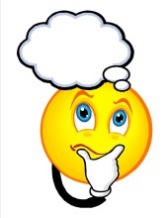 III 	Circle the odd word in following groups. 	1.	A. popular	B. entertaining	C. watching	D. boring	2.	A. audience	B. viewer	C. on-looker	D. reporter	3.	A. television	B. newspaper	C. magazine	D. funny	4.	A. documentary	B. cartoon	C. comedy	D. character	5.	A. remote control	B. volume button	C. TV viewer	D. screen IV 	Fill each blank with a suitable word given in the blank. V 	Choose the best answer A, B, C, or D for each blank.	1.	He wants to get high marks in the final exam, ................. he is trying his best.	A. but	B. so	C. and	D. because	2.	Ann didn’t come to my birthday party ................. it rained heavily.	A. so	B. and	C. because	D. although	3.	................. she was lazy, she passed the exam last week.	A. Because	B. Although	C. So	D. When	4.	Watching TV much is not good for our eyes ................. it can make us short-sighted,.	A. but	B. because	C. so	D. and	5.	He likes travelling ................. discovering the world.	A. and	B. so	C. but	D. because	6.	A comedian is a person who makes people laugh by telling jokes ................. funny stories.	A. so	B. when	C. although	D. and	7.	How many TV	 ................. are there in Viet Nam?	A. comedians	B. channels	C. remote control	D. telephone	8.	................. can kids learn from TV?	A. Where	B. What	C. When	D. Who	9.	Television keeps children from ................. part in outdoor activities.	A. take	B. took	C. taking	D. taken	10.	Why don’t you go out and see movies with her? ................. I’m so busy.	A. so	B. because	C. then	D. when VI 	Give the correct form of the words. VII 	Find the mistakes and correct.	1.	Where can we see that cartoon? – At 8.30.			A	B	C	D	2.	How often do you watch “Thanks God you are here”? One a week.			A	B	C	D	3.	Pre-school children makes up the biggest TV audience in the USA.			A	B	C	D	4.	He likes cartoons so they are funny and colorful.			A	B	C	D	5.	Comedy is the more interesting than fashion show.			A	B	C	D VIII 	Give the word of opposite meaning to each given one.IX 	Choose a suitable word in the box to complete the passage below.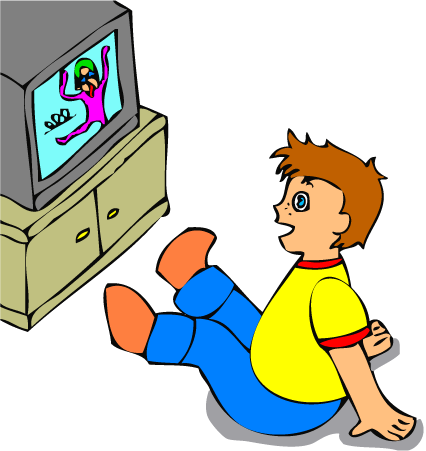 Nowadays, (1) ........................ has become the most popular media of human. There are so many (2) ........................ for children such as cartoon series, (3) ........................ and music. By sitting at home, watching TV, you can get a whole look all over the (4) ........................ . Through TV, children can see many (5) ........................ people and places. They can also see many events and (6) ........................ in the world without travelling anywhere. X 	Read the passage and do the tasks below.WHO WANTS TO BE A MILLIONAIRE?One of the most popular quiz programmes on television in the world is called Who Wants To Be A Millionaire? In Britain, the quiz master is Chris Tarrant. He asks the contestants fifteen questions. The first questions are easy but later they are more difficult. If you answer the fourteenth question correctly, you can win £500,000. You can win a million pounds if you can answer the last question. Of course, it is very difficult to come to the last question.All the questions on Who Wants To Be A Millionaire? are multiple-choice questions. After you hear the question, you see four answers. Only one answer is correct. You have to choose the correct answer. If you don’t know the answer to a question, there are three ways you can get help: you can ask the quizmaster to take away two wrong answers; you can ask the studio audience which answer is right; or you can telephone a friend and ask for help. You can only do these things once. Very few people win the million pounds. The first person won a million pounds one year after the programme started.Today, Who Wants To Be A Millionaire?, can be seen in more than 100 countries and is now the world’s most popular quiz programme. A. Find the words in the text with these meanings	1.	A TV programme where people ask and answer questions.			2.	The person who ask the questions.			3.	The people who try to answer the questions.			4.	The people who watch the programme in the studio.		 B. Answer the questions.	1.	Who is the quizmaster in Britain?	2.	How many questions do you have to answer?	3.	How much do you win for the fourteenth question?	4.	How many ways can you get help?	5.	In how many countries can you watch the quiz show?XI 	Rewrite the following sentences using the given words below.	1.	The music of the movie is good. Its content is not interesting.	→			(but)	2.	I am interested in watching horror films. I love action films, too.	→	 		(and)	3.	The documentary films are quite boring to me, so I rarely watch them.	→			(because)	4.	This TV program is shown very late at night. Many people still watch it.	→	 		(although)	5.	Because I have a lot to do outdoors, I have no time to watch TV.	→	 		(so) XII 	Write a paragraph (80-100 words) about your favorite TV program.	You can base on some suggestions below: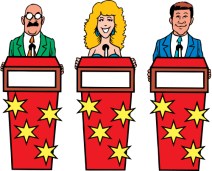 	- What is your favourite TV program? 	- Which channel is it on?	- What time is it on?	- What is it about?	- Why do you like it?REVIEW 2I  Find the word which has a different sound in the underlined part.	1.	A. teacher	B. reason	C. idea	D. feature	2.	A. marry	B. fair	C. chair	D. hair	3.	A. really	B. near	C. bear	D. appear	4.	A. pear	B. hear	C. nearly	D. dear	5.	A. spare	B. prepare	C. square	D. march II  Choose the word with the different stress pattern. ( chọn 1 từ có trọng âm khác so với các từ còn lại	1.	A. prepare	B. repeat	C. purpose	D. police	2.	A. cartoon	B. western	C. teacher	D. theatre	3.	A. writer	B. teacher	C. builder	D. career	4.	A. national	B. cultural	C. popular	D. musician	5.	A. cinema	B. position	C. family	D. popularIII  Write the past form of the following verbs. IV  Write the past form of the following verbs.	1. write			9. meet			2. see			10. tell			3. make			11. put			4. buy			12. speak			5. ride			13. know			6. wear			14. cut			7. hear			15. read			8. begin			16. go		 V  Put the following verbs into the past tense.	1.	Alan (not see) ........................ Paul at school.	2.	Carol (bring) ........................ her new laptop to school.	3.	The baby (cry)	 ........................ all night long.	4.	My brother (can) ........................ swim when he (be)	 ........................ four.	5.	Charles (prepare) ........................ a nice dinner.	6.	The children (eat) ........................ cheese sandwich.	7	you (sit) ........................ next to Mary?	8.	There (be) ........................ a lot of people at the match.	9.	Peter (forget) ........................ my birthday.	10.	The children (play) ........................ football after school. VI  Find the words or phrases from the box into the correct column. VII 	Choose the best answers (A, B, C or D).	1.	Peter …………….. three goals for our team and made it a hat trick.	A. scores	B. scored	C. plays	D. played	2.	Our school football team ………….. the match with Nguyen Du school last Saturday.	A. wins	B. won	C. scores	D. scored	3.	At the weekend we can play a	 …………….. of badminton or …………….. join in a football match.	A. sport	B. game	C. match	D. break	4.	Playing sports helps us get ……………..				A. free	B. fat	C. fittest	D. fitter	5.	Minh’s dream is to become a	……………..		A. loser	B. champion	C. contest	D. gamer	6.	I’d like to watch motor racing because it is very ……………..			A. frightening	B. exciting	C. excited	D. boring	7.	My sister often …………….. badminton in her free time.		A. play	B. plays	C. playing	D. to play	8.	When you go to the zoo, don’t …………….. the animals.		A. do	B. play	C. watch	D. tease	9.	Sports and games …………….. an important part in our life.		A. play	B. do	C. make	D. do	10.	Football is regarded …………….. the most popular sport in the world.	A. for	B. as	C. like	D. of	11.	…………….. sports do you like to watch on television?		A. What	B. How	C. Do	D. How often	12.	I usually play football when I have ……………..		A. spare time	B. good time	C. no time	D. times	13.	In team sports, the two teams …………….. against each other in order to get the better score.	A. do	B. make	C. are	D. compete	14.	…………….. do you do judo? - Twice a week.	A. Why	B. How often	C. Where	D. When	15.	Team sports are sometimes called …………….. sports.	A. compete	B. competition	C. competitor	D. competitive VIII 	Complete the following sentences with the past form of the verbs in blanks.	1.	My father ............................ Math at university.	2.	We were very tired so we ............................ walking.	3.	I ............................ to pick the bag up, but it was very heavy.	4.	The firemen ............................ the woman from the burning house.	5.	The cat ............................ to the tree.	6.	After the film, we ............................ home.	7.	It was very cold so we ............................ the window.	8.	You are late! The lesson ............................ ten minutes ago.	9.	The teacher ............................ a lot of questions yesterday.	10.	The programme was very funny, we ............................ a lot.IX 	Read the following passage and fill one suitable word.My favorite sport	My name is Lisa and people (1) ....................... me Kitty. My favorite (2) ....................... is badminton. I like playing it (3) ....................... my friend. I think it is a good sport. Every sport will make people feel hot and uncomfortable, but when you (4) ....................... badminton, you will be comfortable because in the badminton court, there (5) ....................... many air-conditioners.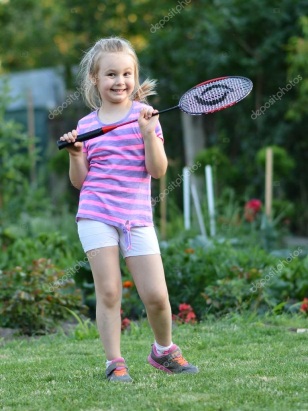 	I usually play badminton (6) ....................... Sunday. I always play (7) ....................... my friend, Amy. She is good at badminton. But I am not very (8) ....................... at this sport so when we play badminton, she hits the shuttlecock on my both sides. She makes me run and run, and I feel very tired. Sometimes I must jump high to hit the shuttle cock to the opposite side.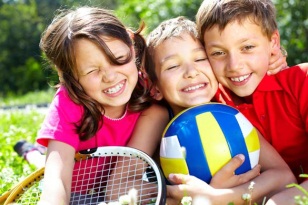 	Although this (9) ....................... me tired, I still always practice because I will be healthier and fitter than before. Anyway, I think badminton (10) ....................... the best sport. X 	Read the following passage and choose the best answer to each of the question.	Cristiano Ronaldo was born in 1985 in Portugal. He is widely regarded as one of the best players in the world. Ronaldo became a soccer superstar. He played for English team Manchester United, Spain’s Real Madrid and for Portugal. He plays in midfield, from where he regularly scores goals.	Ronaldo started kicking a ball around when he was three. He played very skillfully. When he was ten years old, he joined Sporting Lisbon and became the only player in their history.	In 2009, Ronaldo joined his boyhood heroes Real Madrid and became the most expensive footballer in history. He earned a lot of money at that time. He broke Real’s scoring record in his second season with 53 goals in all competitions. In 2012, Diego Mara Dona said Ronaldo was “the best player on the planet”.	1.	Where was Cristiano Ronaldo from?	A. England	B. The South	C. Portugal	D. USA	2.	He became a ..................... superstar.			A. volleyball	B. football	C. tennis	D. badminton	3.	He began to kick a ball when he was ..................... .		A. ten	B. three	C. twenty	D. fifty three	4.	Why did Ronaldo become the most expensive footballer in history?	A. Because he played very badly.	B. Because he practiced hard.	C. Because he played skillfully.	D. Because he earned a lot of money.	5.	He was said to be the best player on the ..................... .		A. world	B. planet	C. history	D. supermarke		XI 	Use the words below to make past simple sentences.	1.	We/ compete/ a football team/ Stars School/ last week.	2.	Teachers/ classmates/ come/ support/ us/ beginning/ end/ the match.	3.	Some players/ not play well/ second half/ match.	4.	We/ not win/ football match/ the end.	5.	We/ be/ still happy/ because/ we/ have/ great time/ learn/ team spirit.REVIEW 3Ex1. Fill in the blanks with a suitable word in the box 1. …………..do you like?2. ……………..do you prefer to study – at night or in the morning?3. ………………….do you prefer – wine or beer?4. …………………does this lesson finish?5. ……………..is the best student in this class?6. ………………….coffee do you drink every day?7. ………………is the time?8. …………………is the weather like today?9. …………………….don’t you like apple juice?10. …………………….about a walk through the forest?11. ……………..do you play volleyball?12. ……………….do Anne and Betty get to school every day?13. …………………..does your father go to work?14. …………………are we going for a holiday by the sea again?15. ………………………do you like your coffee?Ex2. Complete the questions  with Wh- words for the answers1. …………….do you want to eat? Paste or cheese.2. ………………….does John do to the beach? By car3. ……………..floors does your school have? Four4. ………………….do we get up? Early in the morning5. ……………did you family go swimming yesterday? At the club6. …………………….do you usually eat for breakfast?    Toast and eggs.7. ……………..does Peter come from? London8. ……………do you usually have lunch with? – My friends9. ……………….do they go to school? – In the morning10. ……………….does mary come to class? – By busEx3. Complete the questions for the answers 1. They live in Blooklyn.Where……………………………………………..?2. The lesson begins at 8 o’clock.What time………………………………………?3. They get home at 6 o’clock every night.What time……………………………………….?4. She speaks French very well.What……………………………….?5. Those book costs one dollar.How much…………………………………………..?6. They travel by car.How……………………………………………..?7. She wants to learn English because she wants a better job.Why………………………………………………?8. They meet on the corner every morning.Where………………………………………….?9. She teaches us grammar.What……………………………………………………?10. He gets up at seven every morning.When………………………………………………………..Ex4. Choose the best answer to fill in the blank.1. I like English………I like French very much.A. and				B. but				C. or				D. so2. My brother likes maths…….he doesn’t  like history.A. and				B. but				C. or				D. so3. The children forgot their homework, ……..the teacher was angry with them.A. and				B. but				C. or				D. so4. Can you read…….write English words?A. and				B. but				C. or				D. so5. Are the questions right……………..wrong?A. and				B. but				C. or				D. so6. It’ s great……………it’s fun.A. and				B. but				C. or				D. so7. Would ou like tea……..hot chocolate for your breakfast?A. and				B. but				C. or				D. so8. Our car is old, ……..it drives beautifully.A. and				B. but				C. or				D. so9. It was very warm,……………we all went swimming.A. and				B. but				C. or				D. so10. Do we have French…….music after the break?A. and				B. but				C. or				D. so11. I like sugar in my tea, …….I don’t like milk in it.A. and				B. but				C. or				D. so12. We were very tired…….happy after our flight to Sydney.A. and				B. but				C. or				D. so13. Jeawon was cold, ……he put on a coat.A. and				B. but				C. or				D. so14. Julia has a guitar, …….she plays it really well.A. and				B. but				C. or				D. so15. Maria tried to read a novel in French, …….it was too difficult.A. and				B. but				C. or				D. soEx5. Use the conjunction at the end of each group to connect the sentences 1. I don’t eat cheese. I don’t eat butter. (or)..................................................................................................................................2. I like him. He’s annoying. (but)..................................................................................................................................3. We’re having salad for lunch. We’re not very hungry. (so)..................................................................................................................................4. She doesn’t use much suncream. She has very pale skin. (although)..................................................................................................................................5. This tear, he’s been to China. He has also been to Brazil. (and)..................................................................................................................................6. Would you like to go to Paris? Would you rather go to Budapest? (or)..................................................................................................................................7. He’s very tired today. He went to bed very late last night. (because)..................................................................................................................................8. It looks very near. It’s quite a long way away. (although)..................................................................................................................................Ex6 . Make questions for the underlined words or phrase.1. Minh usually takes exercises after getting up.………………………………………………………….2. I brush my teeth twice a day.………………………………………………………….3. Nga has an appointment at 10.30 this morning.………………………………………………………….4. They live in the city center.………………………………………………………….5. I like “Tom and Jerry” because it’s very interesting.………………………………………………………….6. She is worried about the next examination.………………………………………………………….7. Music makes people different from all other animals.………………………………………………………….8. They do their homework at night.………………………………………………………….9. I like the red blouse, not the blue one.………………………………………………………….10. That is an English book.………………………………………………………….Ex7. Complete the following sentences with  “although/ because/ but/ so”1. …………………….Norway is a beautiful country, it is very cold in winter.2. It is warm and sunny today………we are going to the beach.3. The car is very old ……….it is reliable.4. today is my daughter’s birthday, …………I need to buy her a present.5. You should take an umbrella ………it is going to rain.6. Thhe camera is very expensive……….it is very good.7. I love chips……….it is not healthy.8. His mother is not feeling well, …………..he needs to take care of her.9. Your marks in English are low……..you don’t study hard enough.10. …………….he is a good ski instructor, I don’t like him very much.Ex8: Write the past form of the following verbsEx9: Complete the sentences with “was/were”:1. The teacher_________nice.2. The students_________clever.3. But one student_________in trouble.4. We_________for him.5. He_________nice though.6. I_________Canberra last spring.7. We_________at school last Saturday.8. Tina_________at home yesterday.9. He_________happy.10. Robert and Stan_________Garry’s friends.Ex10 . Choose the best answer A, B, C, or D for each blank.1.They_________the bus yesterday.		A. don’t catch	B. weren’t catch	C. didn’t catch	D. not catch2. My sister_________home last night.		A. comes		B. come		C. came		D. was come3. My father_________tired when I _________ home.		A. was – got		B. is – get	C. was – getted	D. were – got4. What_________you_________two days ago?		A. do – do		B. did – did		C. do – did		D. did – do5.Where_________your family_________on the summer holiday last year?		A. do – go		B. does – go		C.did – go		D. did – went6. We_________David in town a few days ago.		A. did see		B. was saw		C. did saw		D. saw7. It was cold, so I_________ the window.		A. shut		B.was shut		C. am shut		D.shutted8. I_________to the cinema three times last week.		A.was go		B. went		C. did go		D.goed9.What_________you_________last weekend?		A.were/do		B.did/did		C.did/do		D.do/did10.The police_________on my way home last night.		A. was stop		B.stopped		C.stops		D.stopping  Ex11: Put the following verbs into the past simple tense:1. Yesterday, I (go) ………. to the restaurant with a client.2. We (drive) ……….around the parking lot for 20 minutes to find a parking space.3. When he (arrive) ……….at the restaurant, the place (be) ……….full.4. The waitress (ask) ……….us if we (have) ……….reservations.5. I (say) ……….that he would come.6. The waiter (tell) ……….us to come back in to hours.7. My client and I slowly (walk) ……….back to the car.8. We (stop) ………. at the grocery store and (buy) ……….some cakes.9. My sister (get) ……….married last month.10. Daisy (come) ……….to her grandparents’ house 3 days ago.11. My computer (be) ……….broken yesterday.12. He (buy) ……….me a big teddy bear on my birthday last week.13. My friend (give) ……….me a bar of chocolate when I (be) ……….at school yesterday.14. My children (not do) ……….their homework last night.15. You (live) ……….here five years ago?16. They (watch) ……….TV late at night yesterday.17. (Be) ……….your friend at your house last weekend?18. They (not be) ……….excited about the film last night.19. Where (spend/you) ……….your last holiday?20. I (visit) ……….lots of interesting places. I (be) ……….with two friends of mine.Ex12: Change the following sentences into positive or negative sentences 1. Go straight.……….……….……….……….……….2. Pass the bank.……….……….……….……….……….3. Cross the road.……….……….……….……….……….4. Turn left.……….……….……….……….……….5. Walk to the corner.……….……….……….……….……….6. Look at the map.……….……….……….……….……….7. Don’t let them stop.……….……….……….……….……….8. Don’t go tomorrow.……….……….……….……….……….9. Don’t have a shower.……….……….……….……….……….10. Don’t jump up now.……….……….……….……….………./θ//ð/1.	A good ............................ can always teaches children something.2.	A person who produces a film is called a ............................3.	A place where you can see a lot of old things is an ............................	4.	A book which tells you the information on TV programme is a	............................5.	A man who gives you weather forecast is a ............................6.	“Who wants to be a millionaire?” is a ............................a. film producerb. game showc. weathermand. programmee. TV schedulef. exhibition centre1.	He wants to become a ....................... because he likes making people laugh.2.	This is an ....................... programme. It gives viewers a lot of knowledge.3.	Mr. Popeye is a ....................... character. I like him very much.4.	What do you think about this TV show? – It is very .......................5.	VTV1 is a ....................... television channel in Vietnam.comedyeducationfunentertainnationAdjectivesWords of opposite meaningboringdifficultlonggoodquiethard-workingbrighttall........................................................................................................................................................................................................................................................................................................................................................................................................................................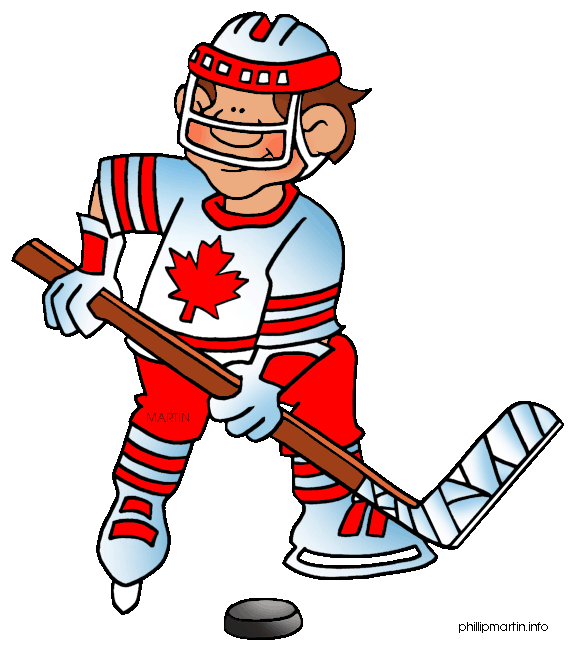 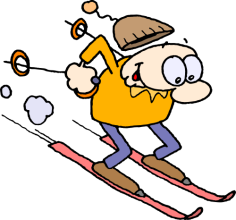 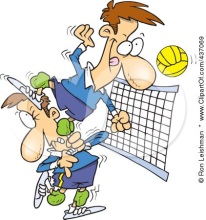 a...........................b...........................b...........................c...........................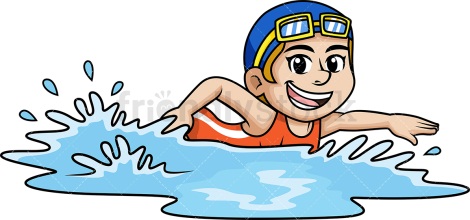 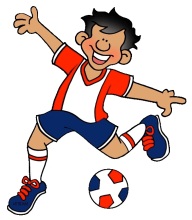 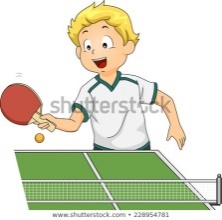 d...........................e...........................e...........................f...........................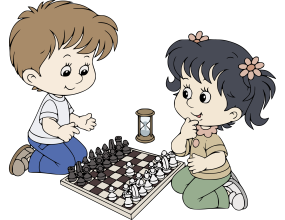 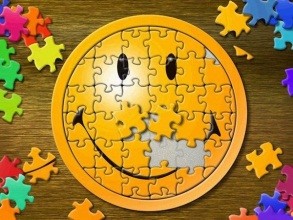 g...........................g...........................h...........................h...........................dogoplay....................................................................................................................................................................................................................................................................................................................................................................................................................................................................................Why How oftenHow longWhereHowWhatWhoHow muchWhenWhat timeWhichVV-edVV-edMeet (gặp)Enjoy (thích)Help (giúp đỡ)Drive (lái xe)Speak (nói)Plan (kế hoạch)Live (sống)Put (đặt)Write (viết)Stop (dừng lại)Study (học)Sing (hát)Do (làm)Agree (đồng ý)Cry (khóc)Sit (ngồi)Stand (đứng)Borrow (mượn)Play (chơi)Run (chạy)Stay (ở)Begin(bắt đầu)Ask (hỏi)Break (làm vỡ)Laugh (cười)Bring (mang theo)Try (cố gắng)Build (xây)Tidy (dọn dẹp)Buy (mua)